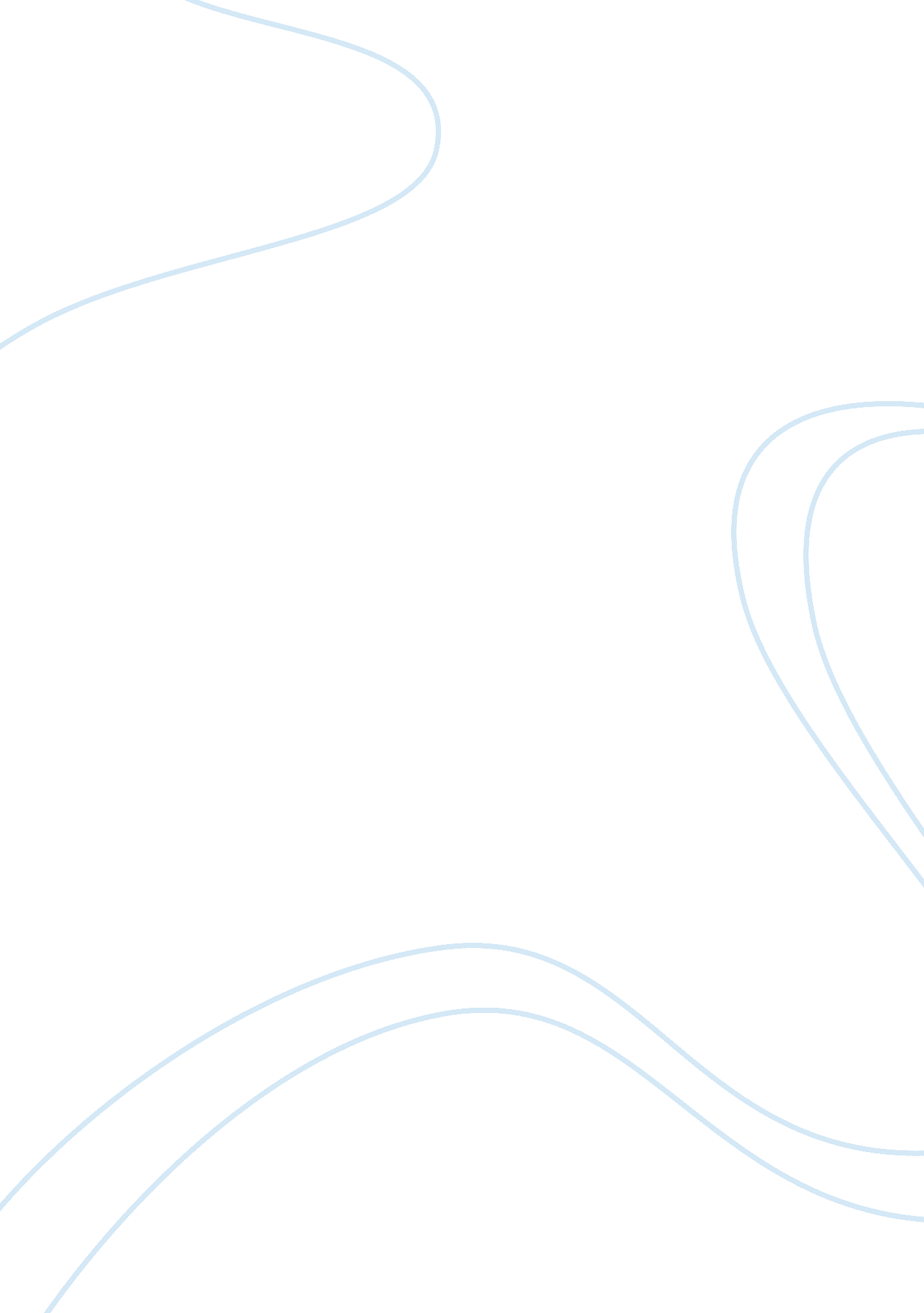 Toyota canada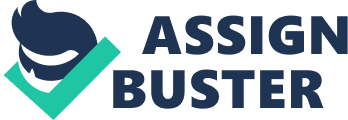 a. Demonstrate your teams basic understanding of theTPS by 1) defining in your teams own words any eight of theterms found at http://www. toyotageorgetown. com/terms. asp, and 2)applying them to one or more of your teams own companies orother organizations. For example, Pokayoke can be defined as an approach to createmistake proofing through use of devices that detect or preventproduction errors. At a software development firm, pokayokemight be applied through use of a modular development processthat includes extensive software module testing before proceedingto module integration and total system testing. b. Describe the TPS as a total entity. What are its purposesIts advantages Its limitations How is it now evolving Is it gettingbetter or not Has it been successfully copied by other motorvehicle manufacturers Why or why notExercise 2: Use of a Grid Analysis (Weighted ScoringModel) to Help Make the North American Plant LocationDecision for the RX 330This exercise illustrates how when deciding among two or morecompeting options, various decision factors (which can typically becharacterized as exogenous – in the environment external to thecompany, hence largely outside its control – or endogenous -internal to the company, therefore largely under its control) can bequalitatively identified, and how these factors can then be weightedto obtain an overall score for each competing location option. An example of an exogenous factor is regulations or lawsestablished by the government where the company operates. Anexample of an endogenous factor is the wages the company 